DELIBERAZIONI DELLA GIUNTA REGIONALE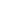 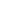 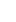 LAVORI PUBBLICI E PROTEZIONE CIVILE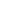 Dipartimento 50 GIUNTA REGIONALE DELLA CAMPANIA - D.G. 18 DIREZIONE GENERALE PER I LAVORI PUBBLICI E LA PROTEZIONE CIVILE - Delibera della Giunta Regionale n. 4 del 10.01.2024 - D.lgs. 31 marzo 2023, n.36 - L.R. 27 febbraio 2007, n. 3. Approvazione Prezzario regionale dei Lavori Pubblici anno 2024. 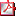 Prezzario-Articoli-2024_01 di 11 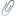 Prezzario-Articoli-2024_02 di 11 Prezzario-Articoli-2024_03 di 11 Prezzario-Articoli-2024_04 di 11 Prezzario-Articoli-2024_05 di 11 Prezzario-Articoli-2024_06 di 11 Prezzario-Articoli-2024_07 di 11 Prezzario-Articoli-2024_08 di 11 Prezzario-Articoli-2024_09 di 11 Prezzario-Articoli-2024_10 di 11 Prezzario-Articoli-2024_11 di 11 Prezzario-Analisi-2024_01 di 24 Prezzario-Analisi-2024_02 di 24 Prezzario-Analisi-2024_03 di 24 Prezzario-Analisi-2024_04 di 24 Prezzario-Analisi-2024_05 di 24 Prezzario-Analisi-2024_06 di 24 Prezzario-Analisi-2024_07 di 24 Prezzario-Analisi-2024_08 di 24 Prezzario-Analisi-2024_09 di 24 Prezzario-Analisi-2024_10 di 24 Prezzario-Analisi-2024_11 di 24 Prezzario-Analisi-2024_12 di 24 Prezzario-Analisi-2024_13 di 24 Prezzario-Analisi-2024_14 di 24 Prezzario-Analisi-2024_15 di 24 Prezzario-Analisi-2024_16 di 24 Prezzario-Analisi-2024_17 di 24 Prezzario-Analisi-2024_18 di 24 Prezzario-Analisi-2024_19 di 24 Prezzario-Analisi-2024_20 di 24 Prezzario-Analisi-2024_21 di 24 Prezzario-Analisi-2024_22 di 24 Prezzario-Analisi-2024_23 di 24 Prezzario-Analisi-2024_24 di 24 AVVERTENZE GENERALI_2024 Dipartimento 50 GIUNTA REGIONALE DELLA CAMPANIA - D.G. 18 DIREZIONE GENERALE PER I LAVORI PUBBLICI E LA PROTEZIONE CIVILE - Delibera della Giunta Regionale n. 7 del 10.01.2024 - Misure urgenti per la verifica della funzionalità delle infrastrutture di trasporto e degli altri servizi essenziali di cui all'art. 5 del DL 140/2023. Allegato Allegato Allegato Allegato Allegato Allegato Allegato Allegato Allegato Allegato Allegato Allegato 